Krajská správa a údržbasítnic Vysočinypříspěvková organizace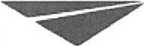 Krajská správa a údržba silnic Vysočiny, příspěvková organizaceKosovská	16Jihlava100:00090450	DIČ:CZ00090450Číslo objednávky: 73070855	Ze dne: 02.08.2017Dodavatel]	SWIETELSKY stavební s.r.o., odštěpný závod Dopravní
KtSilbyl VZCHOD393 01 PelhřimovIČO: 48035599	DIČ: CZ48035599Dodací adresa:Cestmístrovství Pelhřimov Myslotínská	1887393 82 PelhřimovKorespondenční adresa: PelhřimovMyslotínská 1887
Pelhřimov
393 01Dle smlouvy 163/KSÚSV/PE/10 objednáváme u Vás:Smluvní podmínky objednávky Smluvní strany prohlašují, že skutečnosti uvedené v této objednávce nepovažují za obchodní tajemství a udělují svolení k jejich zpřístupnění ve smyslu zák. č. 106/1999 Sb. a zveřejnění bez stanovení jakýchkoliv dalších podmínek.Je-li hodnota plnění vyšší jak 50.000,- Kč bez DPH, bere dodavatel na vědomí, že objednávka bude zveřejněna v informačním registru veřejné správy v souladu se zák. č. 340/2015 Sb. o registru smluv. Současně se smluvní strany dohodly, že tuto zákonnou povinnost splní objednatel. Dodavatel výslovně souhlasí se zveřejněním celého jejího textu.Smluvní vztah se řídí zák. č. 89/2012 Sb. občanský zákoník.Dodavatel se zavazuje, že v případě nesplnění termínu dodání zaplatí objednateli smluvní pokutu ve výši 0,02% z celkové ceny dodávky bez DPH za každý započatý den prodlení.Dodávka	bude realizována	ve věcném plnění,	lhůtě, ceně, při dodržení předpisů BOZP a dalšíchpodmínek uvedených v objednávce.Nebude-li z textu faktury zřejmý předmět a rozsah dodávky, bude k faktuře doložen rozpis uskutečněné dodávky (např. formou dodacího listu), u provedených prací čí služeb bude práce předána předávacím protokolem objednateli.Objednatel si vyhrazuje právo proplatit fakturu do 30 dnů od dne doručení, pokud bude obsahovat veškeré náležitostí.Úhrada za plnění z této smlouvy bude realizována bezhotovostním převodem na účet dodavatele, který jesprávcem	daně (finančním	úřadem) zveřejněn	způsobem umožňujícím dálkový přístup ve smysluustanovení § 98 zák. č. 235/2004 Sb. o DPH, v platném znění.Pokud se	po dobu účinnosti	této smlouvy dodavatel stane nespolehlivým plátcem ve smyslu ustanovení §106a zákona o DPH, smluvní strany se dohodly,	že objednatel uhradí DPH za zdanitelné plnění přímopříslušnému správci daně. Objednatelem takto provedená úhrada je považována za uhrazení příslušné části smluvní ceny rovnající se výši DPH fakturované dodavatelem.Ustanovení bodů 8) a 9) nebudou použita v případě, že dodavatel není plátcem DPH nebo v případech, kdy se uplatní přenesená daňová povinnost dle § 92a a násl. zákona o DPH.Uskutečnění stavebních prací na silniční sítí (CZ-CPA kód 41 až 43) je pro objednatele uskutečňováno v rámci jeho hlavní činností, která nepodléhá DPH. Režim přenesené daňové povinnosti se na takové práce nevztahuje. Uskutečnění stavebních prací mimo silniční síť podléhá režimu přenesené daňové povinnosti.Neodstraní-li dodavatel vady v přiměřené době, určené objednatelem dle charakteru vady v rámci oznámení dodavateli, je objednatel oprávněn vady odstranit na náklady dodavatele.Smluvní pokuta za prodlení s odstraňováním vad činí částku rovnající se 0,02% z celkové ceny plnění, za každý den prodlení s odstraňováním vad.Záruční doba na věcné plnění se sjednává viz. smlouva Č...163/KSÚSV /PE/10	Smluvní strany se dohodly, že mohou v souladu s § 2894 a násl. občanského zákoníku uplatnit i svá práva na náhradu škody v prokázané výši, která jim v souvislosti s porušením smluvní povinnosti druhou smluvní stranou vznikla; k povinnostem, k nimž se vztahují popsané smluvní pokuty, pak i vedle nároku na smluvní pokutu. V případě, že kterékoliv ze stran této smlouvy vznikne povinnost nahradit druhé straně škodu, jeStrana 1/2Krajská správa a údržbasilnic Vysočinypříspěvková organizace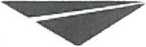 Krajská správa a údržba silnic Vysočiny, příspěvková organizaceKosovská	16Jihlava100:00090450	DIČ:CZ00090450Číslo objednávky: 73070855	Ze dne: 02.08.2017Dodavatel:	SWIETELSKY stavební s.r.o., odštěpný závod Dopravní
Kt$#lby1 VÝCHOD393 01 PelhřimovIČO: 48035599	DIČ: CZ48035599Dodací adresa:Cestmistrovství Pelhřimov Myslotínská	1887393 82 PelhřimovKorespondenční adresa: PelhřimovMyslotínská 1887
Pelhřimov
393 01povinna nahradit škodu skutečnou i ušlý zisk.ACO 11+ na pokládku hutněné asf. finišerem 111/11252 Pe. - L.Voda D1 JU 30006Věcná správnost PříkazceSprávce rozpočtuVystavilXXXXXXXXXisk: 02.08.2017XXXXXXXXXXXXXXXXrazítko a podpisfl# fe	/■ /. ¡¿ů/jtInformace o politice EMS, BOZP a souvislosti se zavedením integrovaného systému řízení dle ISO 9001, ISO 14001 a specifikace OHSAS
18001 jsou k dispozici na www.ksusv.cz. V prostorách naší oraganizace se řiďte pokyny našeho zástupce. Vyhodnocení významných
environmentálních aspektů je následující • Likvidace a odstraňování starých živičných povrchů. • Pokládka nových živičných povrchů. •
Chemické odstraňování sněhu z povrchu silnic. • Inertní posyp silnic.* Manipulace s nebezpečným odpadem. Nejvyšší míry rizika BOZP v naší
organizaci jsou • Dopravní nehoda nebo havárie ve veřejném dopravním provozu. • Činnosti spojené s obsluhou motorové pily v souvislosti s
nepříznivými klimatickými podmínkami. V případě provádění stavební činnosti budete písemně seznámeni s riziky prostřednictvím
stavbyvedoucího.Strana 2/2Druh dokladu730Číslo dokladu73070855Rok2017Dodací lhůta31.10.2017Způsob dopravyvl.Místo určeníPeVyřizujeXXXXXXXXXXXXXXXDruh dokladu730Číslo dokladu73070855Rok2017Dodací lhůta31.10.2017Způsob dopravyvl.Místo určeníPeVyřizujeXXXXXXXXXXPopisCena MJPočetMJZákladSazbaSazbaDphCenacelkemvč.dphACO 11 +1 510,00500,00t755 000,0021158 550,00913 550,00Akceptace dodavateleAkceptace dodavateleSchváleno:Datum: